DagordningSträngnäs Fotoklubb årsmöte 2024-03-20 Strängnäs§1. Mötets öppnande §2. Fråga stadgeenligt utlyst §3. Fastställande av dagordning §4. Val av mötets ordförande, sekreterare och två justeringsmän§5. Styrelsens verksamhetsberättelse och balans – resultaträkning§6. Revisorns berättelse§7.  Fastställande av balansräkningen§8. Fråga om styrelsens ansvarsfrihet§9. Styrelsen förslag till budget för verksamhetsåret 2024§10 Fastställande av årsavgift för 2024	§11 Val av ordförande (1 år)§12 Val av styrelseledamöter (kassör, sekreterare, vice ordförande och ledamot) (2 st på 2 år och 2 st på ett år)§13 Val av valberedare och ersättare för nästa årsmöte§14 Val av revisor och ersättare för nästa årsmöte (1 år)§15 Val av webbansvariga (2st på ett år)§16 Behandling av styrelsens förslag och eventuella motioner§17 Diskussion om framtida aktiviteter och övriga frågor§18 Årsmötets avslutande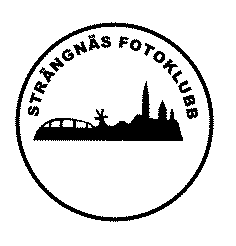 